ARFL Teachers,I am forwarding a tax simulation activity from Tracy Jenson with attachments. Below I have pasted the response from Judy Hatch. Others suggested having a guest speaker and helping students fill out their own tax returns. I hope this helps. Thanks for the responses  GrayceI was about to do up an assignment lesson for it. If someone already has one, please share. 

My husband is a tax accountant and has given me the following information and sources to get forms. Website for Utah Tax form TC-40 http://tax.utah.gov/forms/current/tc-40.pdf Federal 1040A http://www.irs.gov/pub/irs-pdf/f1040a.pdf good for students to show them how to claim tuition credits when in collegeFederal 1040EZ for those who just have wages and maybe a bank account with interest http://www.irs.gov/pub/irs-pdf/f1040ez.pdf Federal 1040 for those who have a variety of income, self employed for example http://www.irs.gov/pub/irs-pdf/f1040.pdfThese websites are good to keep because they will change to the current form each year.
I plan to do up a list of information for a fictitious college student and do a PowerPoint showing how and where to put the information on the TC-40 (Utah) and the 1040A (Federal) forms and have the students fill in their own copy of the form as we go along. If we get this done (of course my husband is busy with tax season right now and our daughter is getting married on Saturday) I will share.

Judy Hatch
East HighFrom: Tracey Jenson [mailto:Tracey.Jenson@ccsdut.org] 
Sent: Wednesday, February 29, 2012 9:55 AM
To: Rees, Grayce
Subject: Re: [FACS] ARFLWe do this tax simulation on the internet which goes through a couple different simulations with W2, and then we just have them fill out their own w2. Hope it helps.Tracey JensonSky View High SchoolFamily and Consumer Sciencetracey.jenson@ccsdut.org

>>> "Rees, Grayce" <grees@murrayschools.org> 2/28/2012 7:29 PM >>>Does anyone have an activity that completes the ARFL requirement A-#3, to fill out tax returns? I’m hoping to find one that provides a W-2 with a key. Why reinvent the wheel, right? Grayce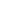 facs-bounces@lists.uen.org on behalf of Judy Hatch [Judy.Hatch@slcschools.org]ActionsTo:MRees, Grayce ‎[grees@murrayschools.org]‎‎; facs@lists.uen.orgAttachments:ATT00001.txt‎ (197 B‎)Tuesday, February 28, 2012 9:36 PMI was about to do up an assignment lesson for it. If someone already has one, please share. 

My husband is a tax accountant and has given me the following information and sources to get forms. Website for Utah Tax form TC-40 http://tax.utah.gov/forms/current/tc-40.pdf Federal 1040A http://www.irs.gov/pub/irs-pdf/f1040a.pdf good for students to show them how to claim tuition credits when in collegeFederal 1040EZ for those who just have wages and maybe a bank account with interest http://www.irs.gov/pub/irs-pdf/f1040ez.pdf Federal 1040 for those who have a variety of income, self employed for example http://www.irs.gov/pub/irs-pdf/f1040.pdfThese websites are good to keep because they will change to the current form each year.
I plan to do up a list of information for a fictitious college student and do a PowerPoint showing how and where to put the information on the TC-40 (Utah) and the 1040A (Federal) forms and have the students fill in their own copy of the form as we go along. If we get this done (of course my husband is busy with tax season right now and our daughter is getting married on Saturday) I will share.

Judy Hatch
East High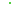 Rees, GrayceDoes anyone have an activity that completes the ARFL requirement A-#3, to fill out tax returns? I’m hoping to find one that provides a W-2 with a key. Why reinvent the wheel, right? Grayce 2/28/2012facs-bounces@lists.uen.org on behalf of Rees, Grayce [grees@murrayschools.org]ActionsTo:Mfacs@lists.uen.orgAttachments:ATT00001.txt‎ (197 B‎)Tuesday, February 28, 2012 7:30 PM